Progress to DecisionWhen the case co-ordinator has indicated that the request is ready to be progressed to a decision, the status will change to reflect this: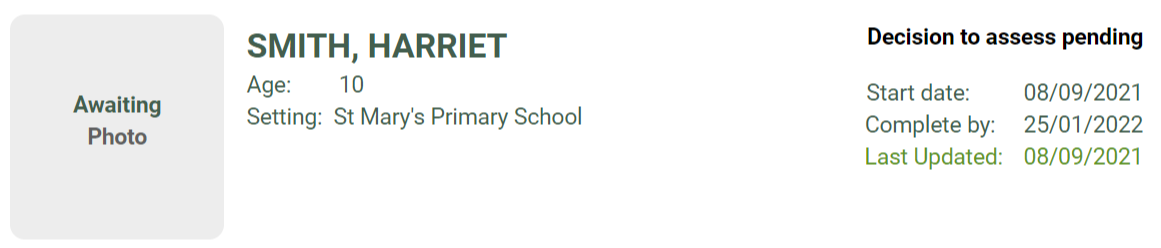 When this case field is viewed, it will look like this: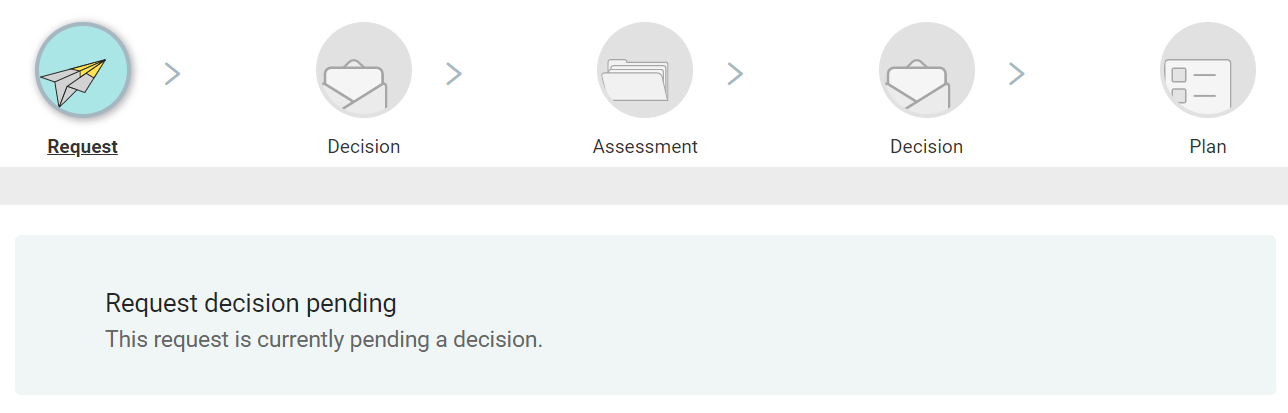 